Vinit 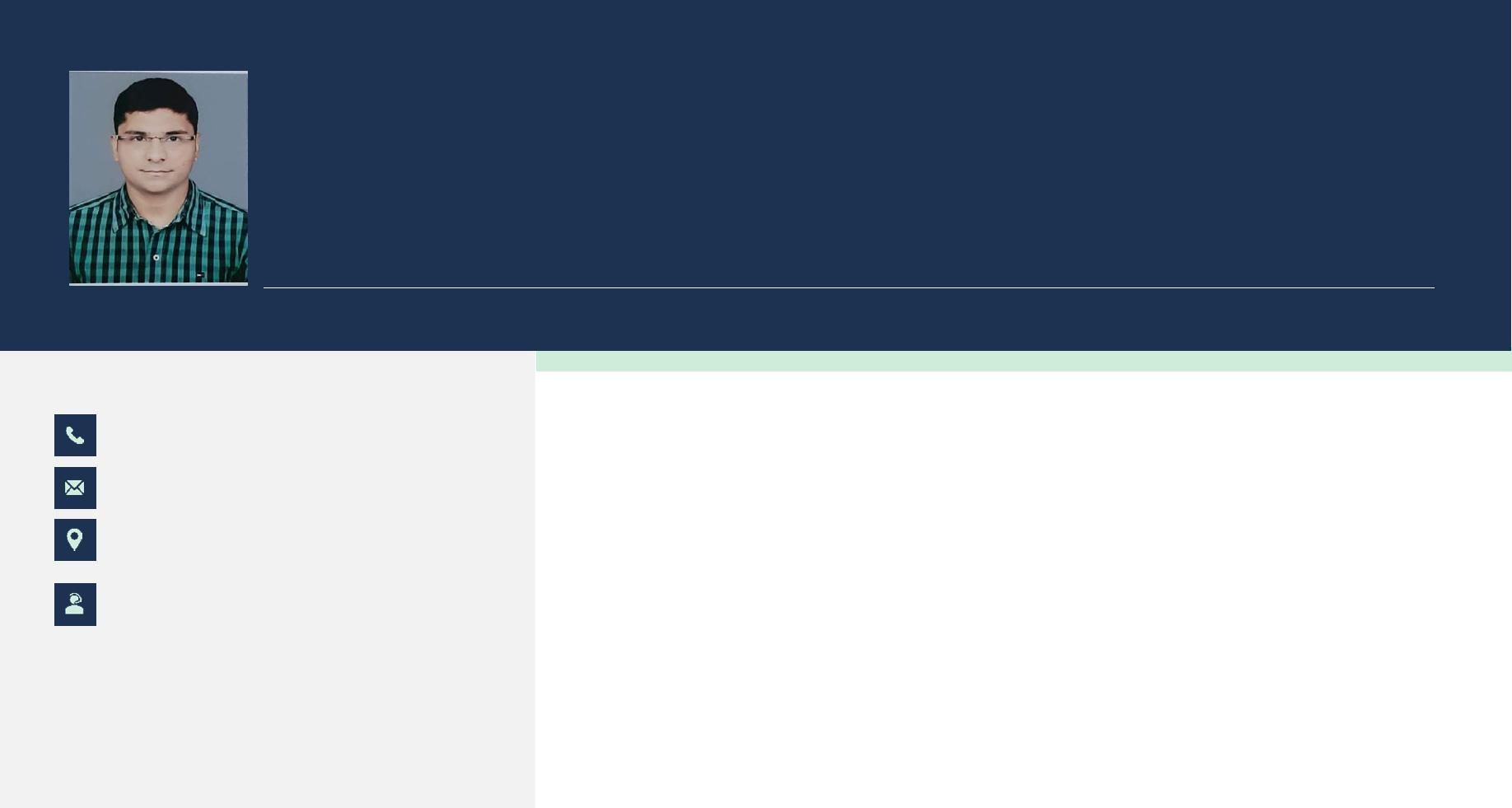 Automotive | Customer Relationship| Sales | Electronics | DiagnosisVinit-395587@gulfjobseeker.com A B O U T	M ETo associate myself with a company of repute where in my abilities and talents could be used to achieve the Organization goals and to implement my skills.Unmatchable communication skills in written and verbal both. Strong motivational and logical skills Organizational Skills.Ability to stay calm under pressure and meet tight deadlines. Negotiation & Persuasion Skills.S K I L L S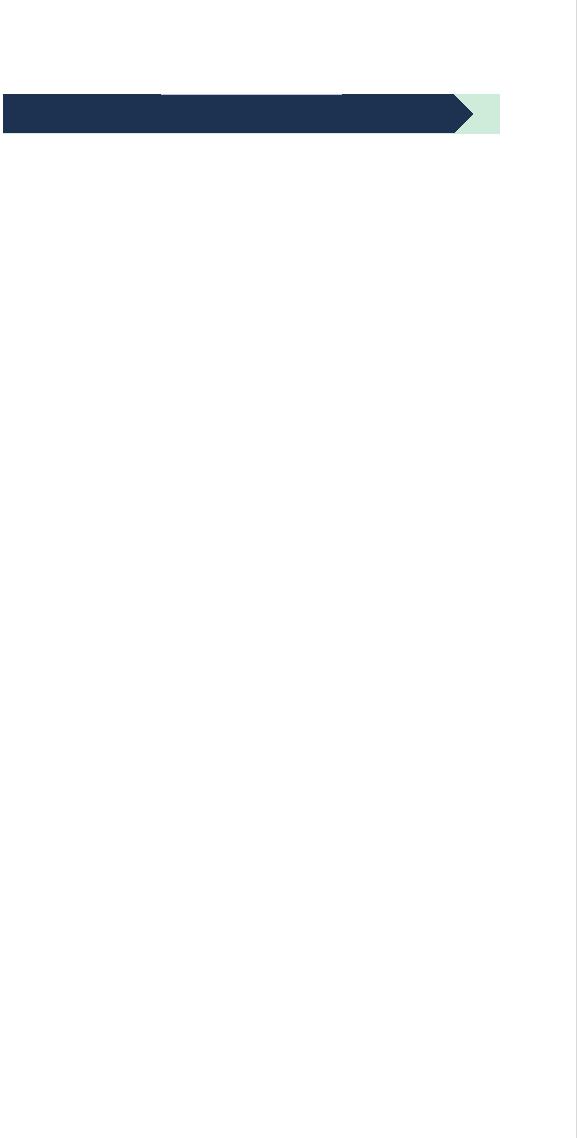 9 / 10Physical Endurance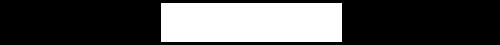 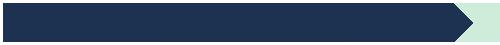 9 / 10Communication Ability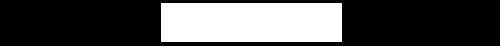 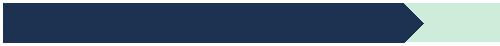 8 / 10Mobility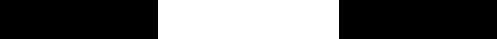 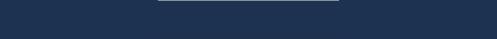 10 / 10Customer Relationship builder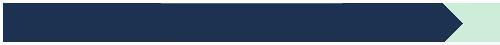 9 / 10Problem Solving AbilityE D U C A T I O NBE - Electronics and CommunicationGTU - Atmiya institute of technology and science, Rajkot (CGPA: 7.50/10)2010 - 2014HSC – Science StreamGSHEB – Zenith high school, Vadodara 2010E X P E R I E N C E	&	T R A I N I N GSales Manager And Customer Relationship ManagerVadodaraResponsible and do duties as describe below.Online and offline marketing of CNG sequential and conventional kit.Solve customer queries and make a deal.Achieve growth and hit sales targets by successfully managing the sales teamDesign and implement a strategic business plan that expands company’s customer base and ensure its strong presenceOwn recruiting, objectives setting, coaching and performance monitoring of sales representativesBuild and promote strong, long-lasting customer relationships by partnering with them and understanding their needsPresent sales, revenue and expenses reports and realistic forecasts to the management teamTraining on Automation PLC-SCADA at NCVT, BarodaNeo Creative Vision Technologies - VadodaraProgram various PLC’s on SCADA. Functional block diagram, Structured Text, Instruction List in PLC. SCADA in wind farms, SCADA in civil defense siren systems, and SCADA in large communication systems. SCADA for Monitor and control heating, ventilation, air conditioning systems (HVAC), access, and energy consumption.Made automatic filling bottle plant.Made heat-exchange temperature control feedback system.